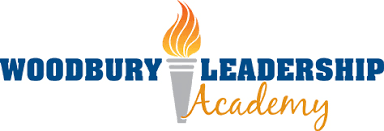 Meeting: Finance CommitteeDate: August 30, 2018Time: 10:15 a.m.Location: Woodbury Leadership Academy School- 8089 Globe Drive, Woodbury, MN 55125- Conference RoomMinutesThe meeting was called to order by Jessica Erickson at 10:15 a.m.Attendees: Jessica Erickson, Judith Darling, Kathy Mortensen, Mandy Folks, and Kacie PaineJessica Erickson read the WLA Mission and Vision.Development & DiscussionDiscussionReview Current Enrollment Numbers and additional staff needsDiscuss policy 701 (General Purchasing Procedures- Section B)Discussion and potential recommendation to add 8 to 9 buses  HousekeepingNext Regularly Scheduled WLA Board of Directors Finance Committee Meeting	Date: September 18, 2018	Time: 4:30 p.m.	Location: Woodbury Leadership Academy School    8089 Globe Drive, Woodbury, MN 55125			Conference Room:Jessica Erickson adjourned the meeting.